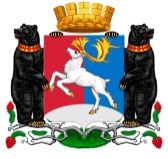 Камчатский крайАдминистрация  городского  округа «посёлок Палана»ПОСТАНОВЛЕНИЕ17.02.2020 № 50В целях корректировки состава муниципальной общественной комиссии по обеспечению реализации муниципальной программы «Формирование современной городской среды в городском округе «поселок Палана», утвержденной постановлением Администрации городского округа «поселок Палана» от 05.06.2018 № 70,АДМИНИСТРАЦИЯ ПОСТАНОВЛЯЕТ:1. Внести в состав Муниципальной общественной комиссии по обеспечению реализации муниципальной программы «Формирование современной городской среды в городском округе «поселок Палана», утвержденной постановлением Администрации городского округа «поселок Палана» от 05.06.2018 № 70, следующие изменения:1.1 состав Муниципальной общественной комиссии по обеспечению реализации муниципальной программы «Формирование комфортной городской среды в городском округе «поселок Палана» изложить в редакции согласно приложению.2. Отделу правовой организационно-кадровой работы Администрации городского округа «поселок Палана» обнародовать настоящее постановление в соответствии с порядком, установленным Уставом городского округа «поселок Палана», и разместить на официальном сайте Администрации городского округа «поселок Палана» в информационно-телекоммуникационной сети «Интернет».3. Контроль исполнения настоящего постановления возложить на председателя Комитета по управлению муниципальным имуществом городского округа «поселок Палана».4. Настоящее постановление вступает в силу после его официального обнародования.СОСТАВМуниципальной общественной комиссии по обеспечению реализации муниципальной программы «Формирование комфортной городской среды в городском округе «поселок Палана»СОСТАВМуниципальной общественной комиссии по обеспечению реализации муниципальной программы «Формирование комфортной городской среды в городском округе «поселок Палана»О внесении изменений в постановление Администрации городского округа «поселок Палана» от 05.06.2018 № 70    «О Муниципальной общественной комиссии по обеспечению реализации муниципальной программы «Формирование комфортной городской среды в городском округе «поселок Палана»Глава городского округа «поселок Палана»О.П. МохиреваПриложениек постановлению Администрациигородского округа «поселок Палана»от 17.02.2020 № 50Приложение 1к постановлению Администрациигородского округа «поселок Палана»от 05.06.2018 № 70Председатель:Абрамов Евгений Викторович– заместитель  Главы Администрации Городского округа «поселок Палана»Заместитель Председателя:Лосев Максим Петрович- начальник отдела строительства и жилищно-коммунального хозяйства Администрации городского округа «поселок Палана»Секретарь:Ульянов Андрей Андреевич– заместитель начальника отдела строительства и жилищно-коммунального хозяйства Администрации городского округа «поселок Палана»Члены:Андрейкин Александр Николаевич- начальник мобилизационного отдела Администрации городского округа «поселок Палана»;Арцуева ЗугашаСалаудиновна– председатель Комитета по управлению муниципальным имуществом городского округа «поселок Палана»Вечканов Валерий Анатольевич- начальник ОГИБДД Корякского МО МВД России (по согласованию);Манаенков СергейАнатольевич– председатель ТСЖ «Чубарова 5» пгт. Палана (по согласованию);Миронова ЕкатеринаАлександровна– заведующая отделением социального обслуживания граждан пожилого возраста и инвалидов в Краевом государственном автономном учреждении социальной защиты «Паланский комплексный центр социального обслуживания населения» (по согласованию);Тимичева Жанна Леонтьевна- председатель ТСЖ «МКД Чубарова 14» пгт. Палана (по согласованию);Тихонова ВалентинаНиколаевна– руководитель местного исполнительного комитета ВПП «Едина Россия» (по согласованию);Шкалыгина Светлана Михайловна- заведующая социально-реабилитационным отделением для детей-инвалидов КГАУ СЗ «Паланский комплексный центр социального обслуживания населения» (по согласованию).Приложениек постановлению Администрациигородского округа «поселок Палана»от _________№ ________Приложение 1к постановлению Администрациигородского округа «поселок Палана»от 05.06.2018 № 70Председатель:Абрамов Евгений Викторович– заместитель  Главы Администрации Городского округа «поселок Палана»Заместитель Председателя:Лосев Максим Петрович- начальник отдела строительства и жилищно-коммунального хозяйства Администрации городского округа «поселок Палана»Секретарь:Ульянов Андрей Андреевич– заместитель начальника отдела строительства и жилищно-коммунального хозяйства Администрации городского округа «поселок Палана»Члены:Андрейкин Александр Николаевич- начальник мобилизационного отдела Администрации городского округа «поселок Палана»;Арцуева ЗугашаСалаудиновна– председатель Комитета по управлению муниципальным имуществом городского округа «поселок Палана»Вечканов Валерий Анатольевич- начальник ОГИБДД Корякского МО МВД России (по согласованию);Манаенков СергейАнатольевич– председатель ТСЖ «Чубарова 5» пгт. Палана (по согласованию);Миронова ЕкатеринаАлександровна– заведующая отделением социального обслуживания граждан пожилого возраста и инвалидов в Краевом государственном автономном учреждении социальной защиты «Паланский комплексный центр социального обслуживания населения» (по согласованию);Тимичева Жанна Леонтьевна- председатель ТСЖ «МКД Чубарова 14» пгт. Палана (по согласованию);Тихонова ВалентинаНиколаевна– руководитель местного исполнительного комитета ВПП «Едина Россия» (по согласованию);Шкалыгина Светлана Михайловна- заведующая социально-реабилитационным отделением для детей-инвалидов КГАУ СЗ «Паланский комплексный центр социального обслуживания населения» (по согласованию).